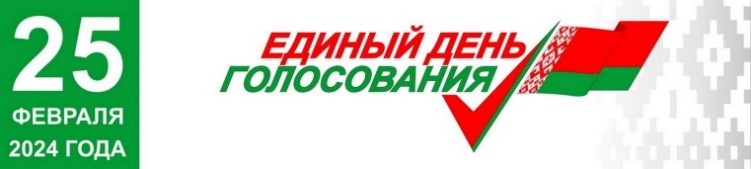 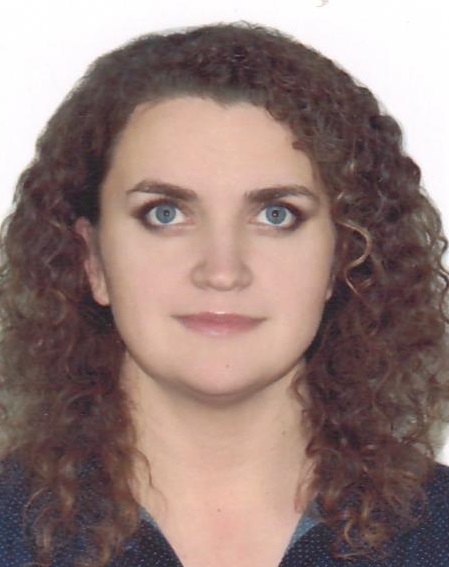      ПРЕДВЫБОРНАЯ ПРОГРАММА КАНДИДАТА             В ДЕПУТАТЫ БЕШЕНКОВИЧСКОГО                РАЙОННОГО СОВЕТА ДЕПУТАТОВ                  ДВАДЦАТЬ ДЕВЯТОГО СОЗЫВА       ПО ЦЕНТРАЛЬНОМУ ИЗБИРАТЕЛЬНОМУ                                   ОКРУГУ № 7                          ШАВЕЛЬ-БЕРЕСТЕНЬ                    ЛЮДМИЛЫ  НИКОЛАЕВНЫРодилась в 1987 г. в д.Верховье Бешенковичского района Витебской области. Образование высшее.В 2009 г. окончила учреждение образования «Витебский государственный университет им.П.М.Машерова» по специальности «биоэкология».С 2009 по 2016 гг. – учитель биологии УО «Бешенковичская государственная гимназия-интернат».С 2016 по 2018 гг. – учитель биологии и химии ГУО «Верховская базовая школа Бешенковичского района».С 2018 г. по настоящее время – учитель биологии государственного учреждения образования «Средняя школа № 1 г.п.Бешенковичи им.И.И.Строчко».Беспартийная.Замужем. Имею сына и дочь. Уважаемые избиратели!Я искренне признательна гражданам, за поддержку по моему выдвижению кандидатом Центральному избирательному округу №7.Считаю приоритетным направлением деятельности депутата — оказание целенаправленной помощи избирателям округа. Придерживаюсь принципов, характеризующих работу депутата: честность, порядочность, человечность, умение держать слово. В случае избрания меня депутатом Центрального избирательного округа №7 намерена:- выступать с инициативами, направленными на рост и благосостояния населения нашего региона;- способствовать улучшению экологической обстановки в городском поселке;- приложить все силы и знания для решения насущных проблем жителей избирательного округа;- воспитывать подрастающее  поколение в духе патриотизма, ведь вся моя деятельность направлена на работу с детьми.Уверена, что вместе с вами мы сделаем наш город еще более благоустроенным, а жизнь – лучше. Надеюсь, что накопленный жизненный опыт и опыт трудовой деятельности помогут мне вместе с вами успешно решать поставленные задачи.Искренне надеюсь на ваше доверие и поддержку! Уважаемые избиратели, независимо от взглядов, симпатий и внутренних убеждений, призываю вас исполнить свой гражданский долг и принять участие в выборах. Приходите и сделайте правильный выбор!С уважением, Людмила Шавель-Берестень